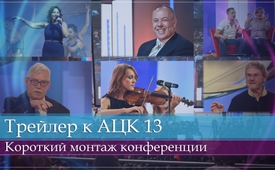 Трейлер к АЦК 13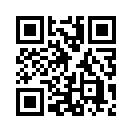 АЦК - антицензурная коалиция является интернациональным, непартийным, свободным информационным движением. В конференциях на различные темы населению снова дается возможность найти компетентные голоса против господствующих мненийАЦК - антицензурная коалиция является интернациональным, непартийным, свободным информационным движением. В конференциях на различные темы населению снова дается возможность найти компетентные голоса против господствующих мнений. 

И наше общество имеет право на новости без цензуры.

Конференции АЦК не являются коммерческими и поэтому для каждого посетителя бесплатны. 

Народы имеют право на голос За и голос Против.от -Источники:http://www.anti-zensur.info/azk13/Может быть вас тоже интересует:---Kla.TV – Другие новости ... свободные – независимые – без цензуры ...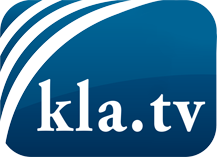 О чем СМИ не должны молчать ...Мало слышанное от народа, для народа...регулярные новости на www.kla.tv/ruОставайтесь с нами!Бесплатную рассылку новостей по электронной почте
Вы можете получить по ссылке www.kla.tv/abo-ruИнструкция по безопасности:Несогласные голоса, к сожалению, все снова подвергаются цензуре и подавлению. До тех пор, пока мы не будем сообщать в соответствии с интересами и идеологией системной прессы, мы всегда должны ожидать, что будут искать предлоги, чтобы заблокировать или навредить Kla.TV.Поэтому объединитесь сегодня в сеть независимо от интернета!
Нажмите здесь: www.kla.tv/vernetzung&lang=ruЛицензия:    Creative Commons License с указанием названия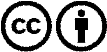 Распространение и переработка желательно с указанием названия! При этом материал не может быть представлен вне контекста. Учреждения, финансируемые за счет государственных средств, не могут пользоваться ими без консультации. Нарушения могут преследоваться по закону.